POLICYUpstate Carolina NCORP (UC-NCORP) staff is hired as a direct employee of Spartanburg Medical Center (SMC) and is subject to all policies and procedures of SMC organization in addition to UC-NCORP Policies and Procedures.GUIDELINESPolicies that apply to UC-NCORP grant Paid Time OffHours of Work PolicyLeave of AbsenceREFERENCES: Sharepoint.srhs.com/SiteDirectory/srhspolicies/ASSOCIATED FORMS:  Appendix ACOMMITTEE APPROVAL:  Policy and Procedure Committee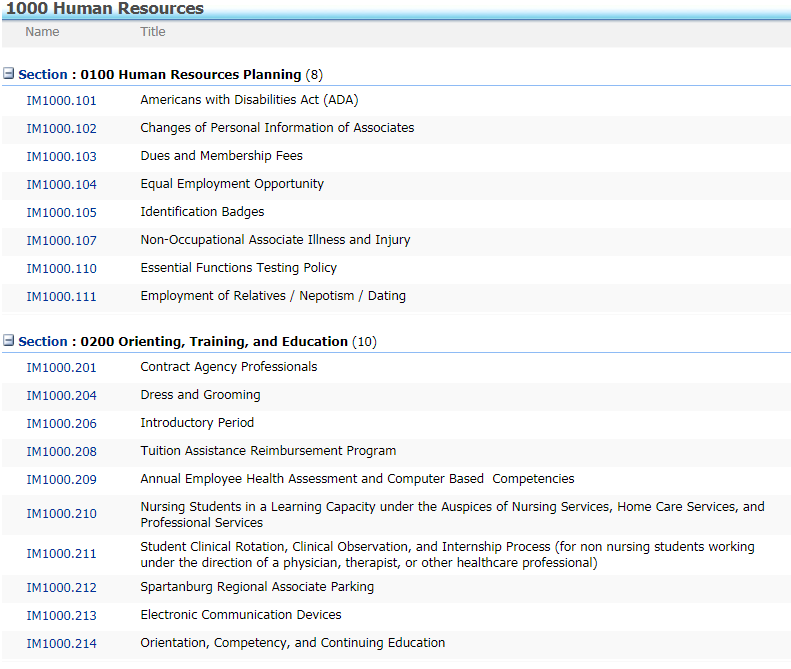 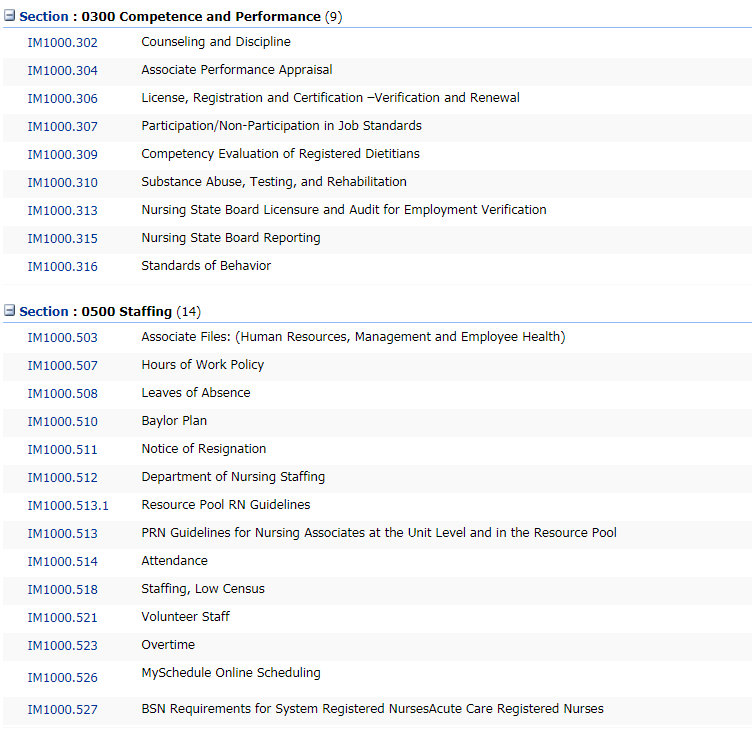 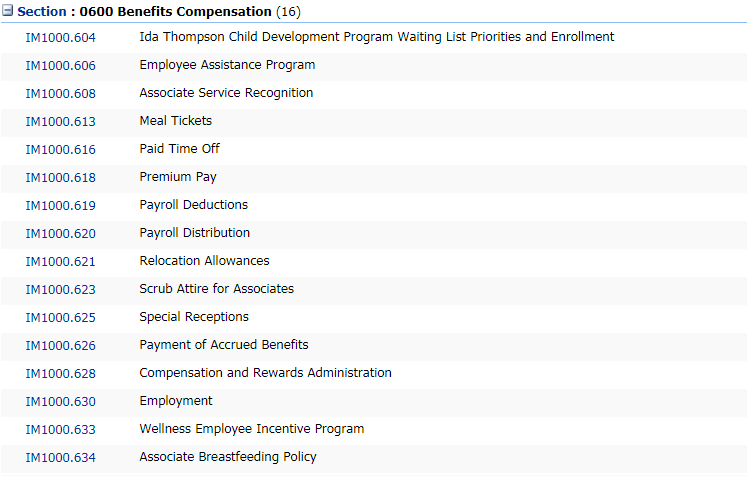 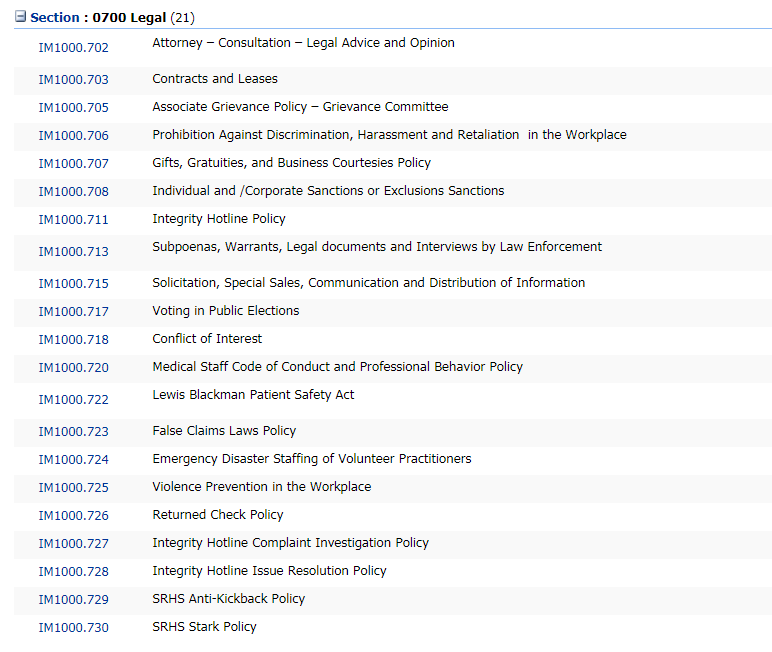 